Setting Goals and Defining Focus for Impact Measurement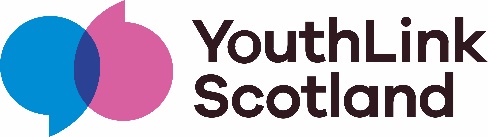 Using the examples in the handout as a reference, consider outcomes, skills and associated indicators that are the focus for young people’s development in the youth work programme you are running.  It’s not possible to measure everything – so this is about clarifying goals and desired impact.  Your thoughts on this are a great place to start, but it’s also important to bring young people and partners into the conversation, to ensure the goals are relevant and everyone is agreed on the focus for impact measurement. Once you’ve agreed on this, you can create a clear joint evaluation plan.OutcomesCircle the outcomes that will be the main  focus for this work with young peopleNote: young people may also make progress towards the other outcomes – you are just choosing the outcomes are the most relevant to the success of your project.SkillsUsing the examples in the framework document as a guide, and the focus of your work, circle the key skills you hope to see young people develop over the course of your programme Note: here, you are just prioritising the skills you will measure progress towards – young people will almost certainly develop other skills during the project.IndicatorsChoose the indicators that you will focus on for impact measurement - you can use the examples in the framework document to help identify those most likely to relate to the skills and outcomes you have prioritised.  Don’t be tempted to measure everything – aim to narrow down to no more than 12 indicators in total, and think about how you will measure progress in relation to  these over the course of your project.Young people build their health and wellbeingYoung people develop and manage relationships effectively Young people create and apply their learning and describe their skills and achievementsYoung people participate safely and effectively in groups and teamsYoung people consider risk, make reasoned decisions and take controlYoung people grow as active citizens, expressing their voice and enabling changeYoung people broaden their perspectives through new experiences and thinkingConfidenceYoung people build their health and wellbeingYoung people develop and manage relationships effectively Young people create and apply their learning and describe their skills and achievementsYoung people participate safely and effectively in groups and teamsYoung people consider risk, make reasoned decisions and take controlYoung people grow as active citizens, expressing their voice and enabling changeYoung people broaden their perspectives through new experiences and thinkingResilienceYoung people build their health and wellbeingYoung people develop and manage relationships effectively Young people create and apply their learning and describe their skills and achievementsYoung people participate safely and effectively in groups and teamsYoung people consider risk, make reasoned decisions and take controlYoung people grow as active citizens, expressing their voice and enabling changeYoung people broaden their perspectives through new experiences and thinkingLooking after myselfYoung people build their health and wellbeingYoung people develop and manage relationships effectively Young people create and apply their learning and describe their skills and achievementsYoung people participate safely and effectively in groups and teamsYoung people consider risk, make reasoned decisions and take controlYoung people grow as active citizens, expressing their voice and enabling changeYoung people broaden their perspectives through new experiences and thinkingBuilding relationshipsYoung people build their health and wellbeingYoung people develop and manage relationships effectively Young people create and apply their learning and describe their skills and achievementsYoung people participate safely and effectively in groups and teamsYoung people consider risk, make reasoned decisions and take controlYoung people grow as active citizens, expressing their voice and enabling changeYoung people broaden their perspectives through new experiences and thinkingCommunicationYoung people build their health and wellbeingYoung people develop and manage relationships effectively Young people create and apply their learning and describe their skills and achievementsYoung people participate safely and effectively in groups and teamsYoung people consider risk, make reasoned decisions and take controlYoung people grow as active citizens, expressing their voice and enabling changeYoung people broaden their perspectives through new experiences and thinkingOrganising and planningYoung people build their health and wellbeingYoung people develop and manage relationships effectively Young people create and apply their learning and describe their skills and achievementsYoung people participate safely and effectively in groups and teamsYoung people consider risk, make reasoned decisions and take controlYoung people grow as active citizens, expressing their voice and enabling changeYoung people broaden their perspectives through new experiences and thinkingDecision makingYoung people build their health and wellbeingYoung people develop and manage relationships effectively Young people create and apply their learning and describe their skills and achievementsYoung people participate safely and effectively in groups and teamsYoung people consider risk, make reasoned decisions and take controlYoung people grow as active citizens, expressing their voice and enabling changeYoung people broaden their perspectives through new experiences and thinkingProblem solvingYoung people build their health and wellbeingYoung people develop and manage relationships effectively Young people create and apply their learning and describe their skills and achievementsYoung people participate safely and effectively in groups and teamsYoung people consider risk, make reasoned decisions and take controlYoung people grow as active citizens, expressing their voice and enabling changeYoung people broaden their perspectives through new experiences and thinkingTeam workYoung people build their health and wellbeingYoung people develop and manage relationships effectively Young people create and apply their learning and describe their skills and achievementsYoung people participate safely and effectively in groups and teamsYoung people consider risk, make reasoned decisions and take controlYoung people grow as active citizens, expressing their voice and enabling changeYoung people broaden their perspectives through new experiences and thinkingLeadershipYoung people build their health and wellbeingYoung people develop and manage relationships effectively Young people create and apply their learning and describe their skills and achievementsYoung people participate safely and effectively in groups and teamsYoung people consider risk, make reasoned decisions and take controlYoung people grow as active citizens, expressing their voice and enabling changeYoung people broaden their perspectives through new experiences and thinkingCreating Change